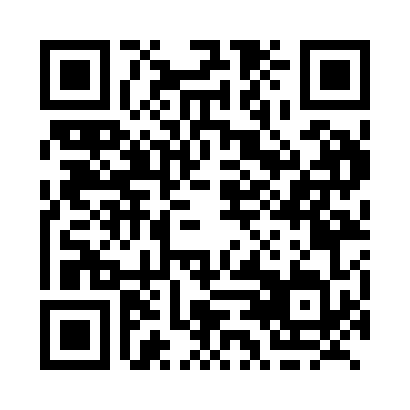 Prayer times for Watabeag, Ontario, CanadaMon 1 Jul 2024 - Wed 31 Jul 2024High Latitude Method: Angle Based RulePrayer Calculation Method: Islamic Society of North AmericaAsar Calculation Method: HanafiPrayer times provided by https://www.salahtimes.comDateDayFajrSunriseDhuhrAsrMaghribIsha1Mon3:255:251:266:569:2811:272Tue3:265:251:266:569:2711:273Wed3:265:261:276:569:2711:274Thu3:275:271:276:559:2711:275Fri3:275:271:276:559:2611:266Sat3:285:281:276:559:2611:267Sun3:285:291:276:559:2511:268Mon3:295:301:276:559:2511:269Tue3:295:311:286:549:2411:2610Wed3:305:321:286:549:2311:2511Thu3:305:331:286:549:2311:2512Fri3:315:341:286:539:2211:2513Sat3:315:351:286:539:2111:2414Sun3:325:361:286:539:2011:2415Mon3:325:371:286:529:1911:2416Tue3:335:381:286:529:1811:2317Wed3:345:391:286:519:1711:2318Thu3:355:401:296:519:1611:2119Fri3:375:411:296:509:1511:1920Sat3:395:421:296:509:1411:1721Sun3:415:441:296:499:1311:1522Mon3:445:451:296:489:1211:1323Tue3:465:461:296:489:1111:1124Wed3:485:471:296:479:1011:0825Thu3:505:481:296:469:0911:0626Fri3:525:501:296:469:0711:0427Sat3:545:511:296:459:0611:0228Sun3:575:521:296:449:0511:0029Mon3:595:531:296:439:0310:5730Tue4:015:551:296:429:0210:5531Wed4:035:561:296:419:0010:53